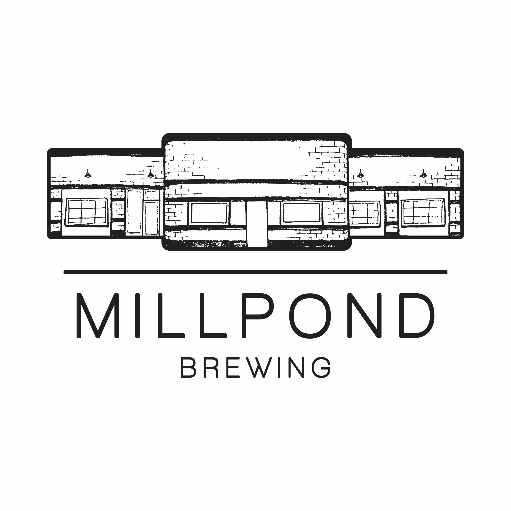 
Non-Alcoholic:
Excel Soda							12oz: $2.50
    Lucky Club Cola, Guilt Free Lucky Club Diet Cola, Ski, Frostie Root Beer, Sparkling Life Lemon & LimeHeineken 0.0						12oz: $3.00
Wellbeing Amber and Match Day Light			12oz: $3.50		
Wellbeing Intent IPA 					16oz: $4.50
	Specialty Drinks:
Boulevardier						$9.00
	Sazerac Rye, Amaro Montenegro, Vya Sweet Vermouth, Orange Bitters, garnished with a cherryDark & Stormy						$9.00
	El Dorado 5yr Cask Aged Dark Rum, Ginger Beer, splash of limeKentucky Mule						$9.00
 	Yellowstone Select or Stumpy’s Old Monroe Bourbon, Ginger Beer, splash of limeManhattan 						$9.00			
 	Sazerac Rye, Vya Sweet Vermouth, Bitters, garnished with a cherryMoscow Mule						$9.00
 	Wheatly or Stumpy’s Unbroken Vodka, Ginger Beer, Splash of Lime, splash of limeNegroni							$9.00
	Bowling & Burch Gin, Amaro Montenegro, Vya Sweet Vermouth, Orange Bitters, garnished with a cherryGuest Beer & Cider:
Stag – American Pilsner 5.2%				16oz: $3.50
Brick River Cider: Cornerstone (Dry) & Sweet Lou’s (Sweet)	16oz: $6.50
The Pour Vineyard Semi-Dry Cider				12oz: $5.00

Snacks: Schubert’s Smokies (Original, Jalapeno & Cheese, Sweet)	$1.50/stick		Bourbon:1.5oz PourVodka:Vodka:Vodka:Ram’s Point Peanut Butter Whiskey$4Coffee Infused Vodka (Ardent Spirits)Coffee Infused Vodka (Ardent Spirits)Coffee Infused Vodka (Ardent Spirits)$5$5Rebel 100$5Stumpy’s UnbrokenStumpy’s UnbrokenStumpy’s Unbroken$5$5** Yellowstone Single Barrel – Millpond Pick$5WheatlyWheatlyWheatly$5$5      Millpond Pick Bottles = $62.99Yellowstone Select $6Rye:Rye:Rye:1.5oz Pour1.5oz PourStumpy’s Old Monroe$6Sazerac Sazerac Sazerac $7$7The Confluence (Ardent Spirits)$6Redwood Empire Emerald GiantRedwood Empire Emerald GiantRedwood Empire Emerald Giant$8$8Traveller Blended Whiskey$6Minor Case Minor Case Minor Case $8$8Yellowstone Toasted$7Old Ezra 7yr Straight RyeOld Ezra 7yr Straight RyeOld Ezra 7yr Straight Rye$9$9Broken Barrel Cask Strength$7Nashville Barrel Small Batch RyeNashville Barrel Small Batch RyeNashville Barrel Small Batch Rye$11$11Huling Station Bourbon$7WillettWillettWillett$12$12Buffalo Trace$8EH TaylorEH TaylorEH Taylor$14$14Huling Station Single Barrel$8Willett Pot Still Reserve$8Single Malt:Single Malt:Single Malt:1.5oz Pour1.5oz PourWeller Special Reserve$8Yellowstone Single MaltYellowstone Single MaltYellowstone Single Malt$8$8Redwood Empire Lost Monarch$8Jura Origin 10yr ScotchJura Origin 10yr ScotchJura Origin 10yr Scotch$10$10Old Ezra 7yr$8The Dalmore 12yr ScotchThe Dalmore 12yr ScotchThe Dalmore 12yr Scotch$12$12EH Taylor Small Batch$8Caribou Crossing$9Tequila:Tequila:Tequila:1.5oz Pour1.5oz PourEagle Rare$9El Mayor ReposadoEl Mayor ReposadoEl Mayor Reposado$6$6Horse Soldier Small Batch$9El Mayor AñejoEl Mayor AñejoEl Mayor Añejo$7$7Rowan’s Creek$9Don Fulano ReposadoDon Fulano ReposadoDon Fulano Reposado$8$8Noah’s Mill$10Don Fulano AñejoDon Fulano AñejoDon Fulano Añejo$10$10Lux Row Double Single Barrel$11El TragoEl TragoEl Trago$12$12EH Taylor Single Barrel$12Komos Reposado RosaKomos Reposado RosaKomos Reposado Rosa$14$14Nashville Barrel Cask Strength So. IL Pick$12Weller Antique 107$12Rum:Rum:Rum:1.5oz Pour1.5oz PourRebel Yell 10yr$13Cane Run RumCane Run RumCane Run Rum                   $5                   $5Stagg Jr.$14El Dorado 5yr Cask Aged Dark RumEl Dorado 5yr Cask Aged Dark RumEl Dorado 5yr Cask Aged Dark Rum       $6       $6Elmer T Lee$15Blanton’s $15Gin:Yellowstone Limited Edition 2021 & 2023$16Bowling & Burch                     $6                     $6Weller 12$17Rhubarb-Hibiscus                      $6                     $6Weller CYPB$20Wine:GlassBottleUno Moscato D’ Asti$7.50$26.00J Vineyards Pinot Grigio$8.00$28.00Storypoint Chardonnay$7.50$26.00Whitehaven Sauvignon Blanc$8.50$30.00DeLoach Pinot Noir$7.50$26.00Brickmason Red Blend$8.50$30.00Chateau Souverain Cabernet$7.50$26.00